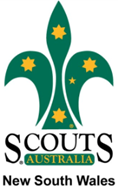 18.2 WHS Risk assessment form (3x3 for Leaders of Youth)18.2 WHS Risk assessment form (3x3 for Leaders of Youth)18.2 WHS Risk assessment form (3x3 for Leaders of Youth)18.2 WHS Risk assessment form (3x3 for Leaders of Youth)  Activity or event being assessed:Risk assessment for youth mowing lawn (push mower only permitted)Risk assessment for youth mowing lawn (push mower only permitted)Risk assessment for youth mowing lawn (push mower only permitted)Assessed by:This is a SAMPLE risk assessment, generated Scouts NSW.  Edit this document or add handwritten notes, to customize for your specific activityDate of assessment:Consulted:Leader in Charge or Manager’s name:Group, site or event  name:Leader in Charge or Manager’s Signature:L = LikelihoodLikely (A): The event is expected to occur during the activityPossible (B): The event is not expected to occur during the activityUnlikely (C): The event is conceivable but highly unlikely to occur during the activity
C  = ConsequenceMinor (1): Low level impact that may require first aid treatment Moderate (2): Medium level impact requiring medical treatmentMajor (3): High level impact with extensive injuriesHint: Select the most ‘’realistic’’ consequence, rather than the ‘’worst possible’’ consequence.Risk LevelRisk LevelRisk LevelRisk LevelL = LikelihoodLikely (A): The event is expected to occur during the activityPossible (B): The event is not expected to occur during the activityUnlikely (C): The event is conceivable but highly unlikely to occur during the activity
C  = ConsequenceMinor (1): Low level impact that may require first aid treatment Moderate (2): Medium level impact requiring medical treatmentMajor (3): High level impact with extensive injuriesHint: Select the most ‘’realistic’’ consequence, rather than the ‘’worst possible’’ consequence.                 Consequence →Likelihood ↓Minor (1)Moderate (2)Major (3)L = LikelihoodLikely (A): The event is expected to occur during the activityPossible (B): The event is not expected to occur during the activityUnlikely (C): The event is conceivable but highly unlikely to occur during the activity
C  = ConsequenceMinor (1): Low level impact that may require first aid treatment Moderate (2): Medium level impact requiring medical treatmentMajor (3): High level impact with extensive injuriesHint: Select the most ‘’realistic’’ consequence, rather than the ‘’worst possible’’ consequence.Likely (A)Medium (M)High (H) High(H)L = LikelihoodLikely (A): The event is expected to occur during the activityPossible (B): The event is not expected to occur during the activityUnlikely (C): The event is conceivable but highly unlikely to occur during the activity
C  = ConsequenceMinor (1): Low level impact that may require first aid treatment Moderate (2): Medium level impact requiring medical treatmentMajor (3): High level impact with extensive injuriesHint: Select the most ‘’realistic’’ consequence, rather than the ‘’worst possible’’ consequence.Possible (B)Low (L)Medium (M)High(H)L = LikelihoodLikely (A): The event is expected to occur during the activityPossible (B): The event is not expected to occur during the activityUnlikely (C): The event is conceivable but highly unlikely to occur during the activity
C  = ConsequenceMinor (1): Low level impact that may require first aid treatment Moderate (2): Medium level impact requiring medical treatmentMajor (3): High level impact with extensive injuriesHint: Select the most ‘’realistic’’ consequence, rather than the ‘’worst possible’’ consequence.Unlikely (C)Low(L)Low (L)Medium (M)L = LikelihoodLikely (A): The event is expected to occur during the activityPossible (B): The event is not expected to occur during the activityUnlikely (C): The event is conceivable but highly unlikely to occur during the activity
C  = ConsequenceMinor (1): Low level impact that may require first aid treatment Moderate (2): Medium level impact requiring medical treatmentMajor (3): High level impact with extensive injuriesHint: Select the most ‘’realistic’’ consequence, rather than the ‘’worst possible’’ consequence.L = LikelihoodLikely (A): The event is expected to occur during the activityPossible (B): The event is not expected to occur during the activityUnlikely (C): The event is conceivable but highly unlikely to occur during the activity
C  = ConsequenceMinor (1): Low level impact that may require first aid treatment Moderate (2): Medium level impact requiring medical treatmentMajor (3): High level impact with extensive injuriesHint: Select the most ‘’realistic’’ consequence, rather than the ‘’worst possible’’ consequence.Identify the hazards Assess the risk  Mitigate the risk  Re-assess the risk Assign responsibilityTask or activity being assessed – step by stepHazards associated with each task or activity What is the  risk level -  Low, Moderate, Significant or HighWhat reasonable steps are suggested to reduce the risk further?  Are any new hazards introduced?  Revised Risk Level (only proceed if risk level is acceptable)Person responsible Transporting the mower to and from the property Back injuryPersonal injury or property damage due to use of inappropriate vehicle or inadequate securingB, 2 = Medium‘Team lift’ i.e at least 2 people lift the mower into the vehicle / trailer eg youth plus parentLeader will discuss intended method of transportation and method of securing mower with youth’s parents to agree the appropriate methodC, 2 = LowMowing (push mower)Lacerations from mower blades or flying debris (youth, member s of public, pets etc)Fuel spillsIgnition on hot dry daysMower rolls backwards on steep gradientB, 3 = HighEnsure mower is in good condition –parent to inspect prior to each useYouth must be aware of how to operate the mower safely – eg demonstrate to Scout leader all the controls including blade height adjustment and safety featureLeader to provided a site orientation – eg site-specific hazards to avoid or specific tasks– eg any steep slopes – gutters, rocks , refueling and fuel storage (if applicable) etcYouth to complete a H-S 30.2 Mower Pre-Start Checklist every time which covers a number of mowing hazards.   Youth are not permitted to use a ride on mower.Parent present to act as spotterB, 2 = MediumTask or activity assessedHazards associated with the task or activity What is the  current risk level -  Low, Moderate, Significant or HighWhat reasonable steps are suggested to reduce the risk further?  Are any new hazards introduced?  Revised Risk Level (only proceed if risk level is acceptable)Person responsible  